Муниципальное бюджетное общеобразовательное учреждение «Чесноковская средняя общеобразовательная школа» Михайловского района Амурской области«Принята» На педагогическом совете МБОУ Чесноковская СОШ»Протокол № 4 от 31.05.2021 г.  «Утверждаю»  Директор МБОУ «Чесноковская СОШ»_________________   С.П. ЩербаковаПриказ № 101 от 31.05. 2021 г.Дополнительная образовательная общеразвивающая программа«Азбука безопасности»Программа социально-гуманитарной направленностиУровень программы: ознакомительныйПрограмма рассчитана на обучающихся 11-13 летСрок реализации 1годРазработана: Бережным А.Ю., учителем истории и ОБЖс. Чесноково2021г.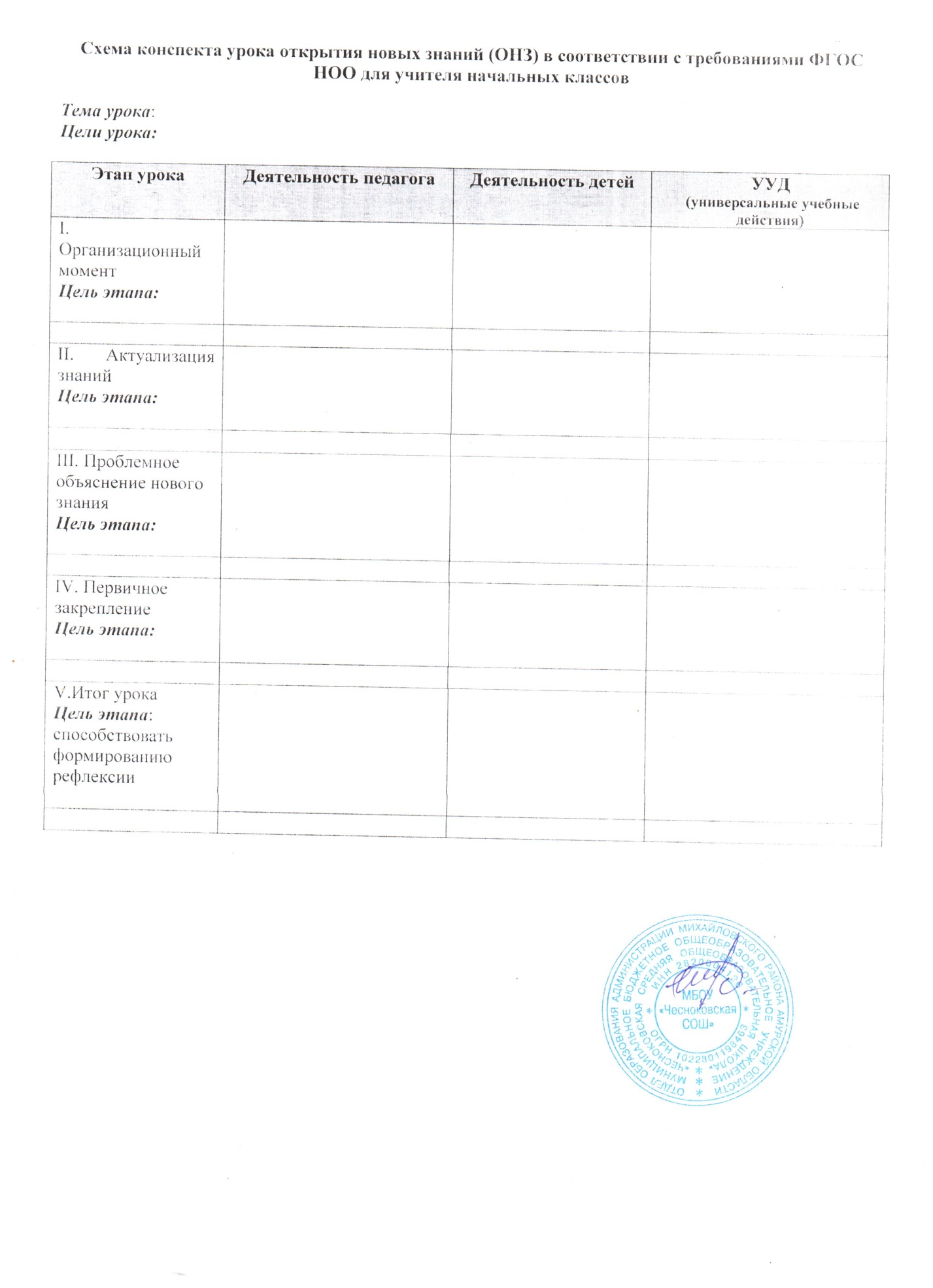 Пояснительная записка.Нормативная база.Федеральный закон от 29.12.2012 года №273-ФЗ «Об образовании в Российской Федерации»СтратегияразвитиявоспитаниявРФнапериоддо2025года (распоряжение Правительства РФ от 29мая 2015г.№996-р)Приказ Министерства образования и науки Российской Федерации от 31 мая 2021 года № 287 «Обутверждении федерального государственного образовательного стандартаосновного общего образования»Приказ Минпросвещения России от 09.11.2018 № 196 «Об утверждении Порядка организации и осуществления образовательной деятельности по дополнительным общеобразовательным программам»Концепция	развития	дополнительного	образования	детей (распоряжение Правительства РФ от 04.09.2014г. №1726-р)СанПиН: 32;2.3/2.4.3590-20 "Санитарно-эпидемиологические требования к устройству, содержанию и организации режима работы образовательных организаций дополнительного образования детей", утвержденные Постановлением Главного государственного санитарного врача РФ от 27 октября 2020 г. №32 Дополнительная образовательная общеразвивающая программа«Азбука безопасности» реализует социально-гуманитарное направление в 5-7 классах в соответствии с федеральными государственными образовательными стандартами основного общего образования.Актуальность программы. В настоящее время возрастает роль и ответственность   учреждений образования в   подготовке учащихся в области безопасности жизнедеятельности.   Техногенная деятельность современного общества, обострение социальных противоречий, проявление разрушительных сил природы,  развитие беспроводных коммуникаций, употребление несовершеннолетними психоактивных веществ   – все это создает предпосылки для возникновения множества опасностей, угрожающих жизни и здоровью человека. Преодолеть эти опасности или, в крайнем случае, уменьшить, смягчить их воздействие возможно при условии систематического обучения каждого ученика стратегии поведения в различных ситуациях, создающих угрозу для его нормальной жизни.В связи с этим особую роль приобретает основное звено школьного обучения, где закладывается фундамент отношений человека с окружающим миром и где, в силу возрастных психофизиологических особенностей – чрезвычайная любознательность и эмоциональность, подвижность и физическая слабость по сравнению со взрослыми людьми, незнание и непонимание подстерегающих человека опасностей и неумение прогнозировать последствия своего поведения при встрече с ними, а также отсутствие самостоятельного опыта взаимоотношений с людьми, природными обитателями и явлениями, техникой. Подтверждением этому служат печальные факты гибели и получения травм детей в быту, в природном окружении, на транспортных магистралях, при общении с социально-опасными личностями. Эти обстоятельства говорят о необходимости усиления систематического и планомерного, а не эпизодически, от случая к случаю, обучения ребёнка умению безопасно жить, учиться, отдыхать. Важную роль в этом процессе может сыграть предлагаемая программа «Азбука безопасности». Новизна программы.Содержание программы отличается комплексностью, развёрнутостью, личностной ориентацией и   расширением объёма информации от класса к классу в рассмотрении вопросов безопасности.Особенности программы.Программа способствует отвлечению подростков от вредного влияния улицы, воспитывает у них чувство ответственности за сохранение и укрепление своего здоровья и здоровья окружающих. Приобретаются конкретные навыки по оказанию первой помощи. Это способствует развитию у обучающихся желания вести здоровый образ жизни, не становиться на скользкий путь криминала, пьянства, наркомании.Адресат программы.Программа реализуется посредством системы мероприятий с обучающимися 5-7 классов на базе МБОУ «Чесноковская СОШ». Формы обучения - очная. Совместное взаимодействие педагога, ребенка и семьи, направленное на создание условий для более успешной реализации способностей ребёнка, удовлетворения познавательных и жизненных интересов учащихся.Цель программы.-формирование социального опыта школьника, осознание им необходимости уметь применять полученные знания в нестандартной ситуации;-повышение уровня защищенности жизненно важных интересов личности от внешних и внутренних угроз (жизненно важные интересы -совокупность потребностей, удовлетворение которых надежно обеспечивает существование и возможности прогрессивного развития личности);-формированию антитеррористического поведения, отрицательного отношения к приему психоактивных веществ;-формирование у учащихся навыков оказания доврачебной помощи;
-обеспечение профилактики асоциального поведения учащихся.
Задачи.-развитие у детей чувства ответственности за свое поведение, бережного отношения к своему здоровью и здоровью окружающих;-стимулирование у ребенка самостоятельности в принятии решений;- обучить навыкам оказания  доврачебной помощи.Основные принципы. -принцип единства сознания и деятельности нацеливает на формирование у школьников глубокого понимания, устойчивого интереса, осмысленного отношения к безопасности;-принцип наглядности предполагает максимальное использование мультимедиа продуктов при проведении занятий;-принцип личностной ориентации. Опираясь на индивидуальные особенности учащихся, педагог планирует и прогнозирует развитие каждого ребёнка;-принцип практической направленности проявляется во взаимосвязи знаний, умений и навыков.На изучение курса «Азбука безопасности» отводится 2 час в неделю, длительность занятия 40 минут. Программа рассчитана на 72 часа.Планируемые результаты.Личностные:-самостоятельность и личная ответственность за свои поступки, установка на здоровый и безопасный образ жизни;-социальная культура: ценностное отношение к значимым нормам и правилам поведения, посредством которых люди организуют свою жизнедеятельность; -осознание ответственности человека за общее благополучие, -гуманистическое сознание, -социальная компетентность как готовность к решению моральных дилемм, устойчивое следование в поведении социальным нормам, - начальные навыки адаптации в динамично изменяющемся мире.Метапредметные:Познавательные УУД:-использовать общие приёмы решения задач;-выбирать наиболее эффективные способы решения задач;-контролировать и оценивать процесс и результат деятельности;-ставить и формулировать проблемы;-самостоятельно создавать алгоритмы деятельности при решении проблем различного характера.- осознанно и произвольно строить сообщения в устной и письменной форме, в том числе творческого и исследовательского характера;-узнавать, называть и определять объекты и явления окружающей действительности в соответствии с содержанием учебных предметов.-поиск и выделение необходимой информации из различных источников в разных формах (текст, рисунок, таблица, диаграмма, схема); обработка информации; анализ информации; передача информации (устным, письменным, цифровым способами); оценка информации (критическая оценка, оценка достоверности).Коммуникативные УУД:-проявлять активность во взаимодействии для решения коммуникативных и познавательных задач,-ставить вопросы, обращаться за помощью, формулировать свои затруднения; предлагать помощь и сотрудничество.- формулировать собственное мнение и позицию; задавать вопросы; строить понятные для партнёра высказывания; строить монологичное высказывание;  вести  устный и письменный диалог в соответствии с грамматическими и синтаксическими нормами родного языка; слушать собеседника.- определять общую цель и пути ее достижения; осуществлять взаимный контроль, адекватно оценивать собственное поведение и поведение окружающих, оказывать в сотрудничестве взаимопомощь; аргументировать свою позицию и координировать её с позициями партнёров в сотрудничестве при выработке общего решения в совместной деятельности.Требования к уровню подготовки учащихся.Результаты программы «Азбука безопасности» направлены на формирование знаний и умений, востребованных в повседневной жизни, позволяющих адекватно воспринимать окружающий мир, предвидеть опасные и чрезвычайные ситуации и в случае их наступления правильно действовать.Ожидаемый результат обучения по данной программе в наиболее общем виде может быть сформулирован как способность обучающихся правильно действовать в опасных и чрезвычайных ситуациях социального, природного и техногенного характера.   Таким образом, в результате изучения курса «Азбука безопасности» обучающийся  должен:   Знать:основные понятия здоровья и факторов, влияющих на него;иметь представление о существующих опасных и чрезвычайных ситуаций природного, техногенного и социального характера в современных условиях жизнедеятельности; элементарные правила поведения дома, в школе, на улице,  транспорте, на проезжей части, в лесу, на водоёмах;правила оказания доврачебной помощи;   Уметь использовать приобретенный в школе опыт деятельности в реальной и повседневной  жизни для:ведения здорового образа жизни;действий в опасных и чрезвычайных ситуациях;соблюдения мер безопасного поведения на водоёмах в любое время года;оказание доврачебной помощи в неотложных состояниях;вызова (обращения) за помощью в случае необходимости соответствующих служб экстренной помощи.Содержание программыУчебный план
Содержание пограммы
«Азбука безопасности»Безопасность в быту(2 часа)Безопасность в природе (3 часа)Доврачебная помощь и ее значение (2 часа)Значение доврачебной помощи и правила ее оказания. Обязанности оказывающего мощь. Принципы оказания доврачебной помощи: оценка ситуации; безопасная обстановка; неотложная помощь; вызов скорой медицинской помощи.Раны, классификация ран, первая помощь при ранениях (10 часов)Понятие о ране. Классификация и характеристика ран. Асептика и антисептика. Перевязочный материал. Повязки, их виды и назначение. Правила наложения стерильных повязок. Виды кровотечений, их характеристика, остановка (2 часа)Классификация и характеристика кровотечений. Способы временной остановки кровотечения. Характеристика и признаки внутреннего кровотечения.Синдром длительного сдавливания и закрытые повреждения (2 часа)Понятие синдрома длительного сдавливания, характеристика периодов его течения. Признаки закрытых повреждений и доврачебная помощь при синдроме длительного сдавливания.Травмы опорно-двигательного аппарата (14 часов)Ушибы и их признаки. Растяжение связок, разрывы связок и мышц, их признаки. Вывихи и их признаки. Отработка навыков оказания доврачебной помощи при ушибах, растяжениях, разрывах связок и мышц, вывихах. Открытые и закрытые переломы. Отработка приемов оказания доврачебной помощи при закрытых и открытых переломах. Транспортная иммобилизация.Травматический шок и противошоковые мероприятия (4 часа)Понятие о травматическом шоке. Причины и признаки травматического шока, его действие на организм человека. Отработка приемов доврачебной помощи при травматическом шоке.Ожоги (6 часа)Понятие об ожогах, виды ожогов, степени ожогов. Особенности электротравм. Отработка приемов оказания доврачебной помощи при ожогах и электротравмах.Сердечно-сосудистые заболевания (ССЗ) (4 часа)Заболевания кровеносных сосудов. Острая сердечная недостаточность. Инсульт. Инфаркт миокарда. Правила оказания доврачебной помощи.Обморожение, тепловой и солнечный удар, укусы ядовитыми змеями и насекомыми, отравление угарным газом, обморок (6 часов)Характеристика и степени обморожений. Отличительные характеристики теплового и солнечного ударов. Симптомы укусов змеями и насекомыми, состояние организма при укусах змеями. Отравление угарным газом. Понятие обморока.Утопление. Экстренная реанимационная помощь (3 час)Виды утопления. Признаки жизни и смерти. Клиническая смерть. Реанимационные мероприятия. Искусственная вентиляция легких. Непрямоймассаж сердца. Отработка приемов проведения ИВЛ и непрямого массажа сердца.Защита проектов (10 часов)Тематика проектов:Презентация – викторина «Правила движения достойны уважения»СтенгазетаМатематика в «Азбуке безопасности»Мы даём тебе совет!Площадка для изучения ПДДНаши предложения: как улучшить психическое здоровье человекаОтдых на природе: опасности, которые нас подстерегают Правила поведения при различных ЧС.Итоговое занятие (2 часа)Календарно-тематическое планированиеФормы аттестации и 	оценочные 	материалы.Результаты выполнения программы отслеживаются путем проведения аттестации, которая включает в себя сдачу тестов и выполнение практических заданий по оказанию первой помощи. Аттестации проводятся не реже 2-х раз в течении учебного года. По итогам ее может корректироваться нагрузка, режим занятий (в индивидуальном порядке). Формами подведения итогов так же являются участие в мероприятиях данной направленности различного уровня.Материально-техническое обеспечение.Компьютер с выходом в Интернет.Проектор.Плакаты и презентации по темам «Основы медицинских знаний и правила оказания первой помощи».Аптечка индивидуальная.Индивидуальный перевязочный пакет.Бинт марлевый медицинский нестерильный, размер 7x14.              Бинт марлевый медицинский нестерильный, размер 5x10.               Вата медицинская компрессная.Косынка медицинская (перевязочная).      Булавка безопасная.Шина проволочная (лестничная) для ног.   Шина проволочная (лестничная) для рук.   Жгут кровоостанавливающий эластичный.Робот-тренажер «Искандер»Робот-тренажер «АлександрКадровое обеспечение.Занятия проводит учитель истории и ОБЖ Бережной А.Ю.Педагогические технологии.Личностно-ориентированное, системнодеятельностное обучение, технология индивидуализации обучения.Список литературы.Литература для педагога.1. Смирнов А.Т. Б. О. Хренников «Основы безопасности жизнедеятельности»: учебник.для учащихся 5- 9 классов ОУ. Издательство М.,«Просвещение», 2017
 2.Смирнов А.Т. «Основы безопасности жизнедеятельности»: 5-9 класс поурочные разработки/А.Т Смирнов, Б.О.Хренников, под ред. А.Т.Смирнова.-М: Просвещение, 2017.
 3. Программы общеобразовательных учреждений «Основы безопасности жизнедеятельности» комплексная программа 5 – 11 классы Под общей редакцией А. Т. Смирнова, М., «Просвещение» 2011 год
4. ОБЖ, 5-8 кл. Школьный курс в тестах, играх, кроссвордах, заданиях с картинками /авт-сост. Г.П.Попова. Волгоград: Учитель,20055. Как обеспечить безопасность школьников: конспекты занятий по основам безопасности детей школьноговозраста; книга для учителей /К.Ю. Белая, В.Н. Зимонина. – М.: Просвещении,20166. Виноградов А.В., Шаховец В.В. Первая медицинская помощь в ЧС. 2-е издание, исправленное, дополненное. Учебное пособие. // Библиотечка журналов «военные знания». – 2015

Литературы для учащихся.
1.Смирнов А.Т. Б. О. Хренников «Основы безопасности жизнедеятельности»: учебник.для учащихся 5- 9 классов ОУ. Издательство М.,«Просвещение», 20172.Правила и безопасность дорожного движения: учебное пособие для детей 11-13 лет \ Н.Я.Жульнев. – М.: Дрофа 20083. Латкин В.Н. Личная безопасность школьников. М., ЭНАС, 2009
Литература для родителей.1.Айзман, Р.И. Безопасность жизнедеятельности: Словарь-справочник / Р.И.Айзман, С.В.Петров, А.Д.Корощенко. – Новосибирск, 2010.2. Ваша безопасность в экстремальных ситуациях: Советы специалистов / Ред. Елисеев А.М. – М.: Комитет по телекоммуникациям и средствам массовой информации г. Москвы, 2006.Перечень Интернет-ресурсовhttp://kuhta.clan.su Журнал «Основы безопасности жизнедеятельности»http://theobg.by.ru/index.htm Нормативные документы, методические материалы по ОБЖ. Сайт Разумова В.Н.http://informic.narod.ru/obg.html Основы безопасности жизнедеятельностиhttp://anty-crim.boxmail.biz Искусство выживанияhttp://www.goodlife.narod.ru Все о пожарной безопасностиhttp://www.hsea.ru Первая медицинская помощьhttp://www.gosnadzor.ru Федеральный центр гигиены и эпидемиологииhttp://www.risk-net.ru "Открытый урок" http://www.alleng.ru/edu/saf3.htm-Книги, пособия по ОБЖ http://satinoschool.narod.ru/test1/p1aa1.html-методическое пособие для учителей ОБЖ info@russmag.ru Журнал ОБЖ. Основы безопасности жизни  Проект «Инфоурок» - ведущий образовательный портал России, который создан специально для учителей -
https://infourok.ru/programma-vneurochnoy-deyatelnosti-po-obzh-542469.htmlНазвание темыКол-во часовКол-во часовКол-во часовНазвание темыВсеготеорияпрактика1Безопасность в быту222Безопасность в природе3213Доврачебная помощь и ее значение.224Понятие о ранах, классификация, осложнения10375Виды кровотечений и их характеристика4226Синдром длительного сдавливания и закрытые повреждения227Травмы опорно-двигательного аппарата144108Травматический шок и противошоковые мероприятия4229Ожоги63310Сердечно-сосудистые заболевания.42211Обморожение, тепловой и солнечный удар, укусы ядовитыми змеями и насекомыми, отравление угарным газом, обморок63312Утопление. Экстренная реанимационная помощь31213Защита проектов101014Итоговое занятие211Итого часов727272№п/пДата занятияДата занятияКол-во часов Раздел, темаСодержания занятия№п/ппланфактКол-во часов Раздел, темаСодержания занятия12Безопасность в бытуМеры предосторожности при обращении с огнем. Понятие о пожарной профилактике. Знать правила поведения людей при обнаружении пожара. Порядок вызова пожарной помощи, оповещения людей о пожаре и эвакуации. Предотвращение паники. Меры предосторожности от получения ожогов, отравления дымом. Оказание первой помощи пострадавшим.23Безопасность в природеПознакомить учащихся с правилами безопасного поведения в лесу. 32Доврачебная помощь и ее значение. Представление о значении доврачебной помощи для сохранения здоровья и жизни человека.42Понятие о ранах, классификация ран. Понятие об асептике и антисептике. Профилактика осложнений ран.Дать понятие о ране;Изучить классификацию ран, причины их возникновения. -  Представление о профилактике осложнений ран; - Раскрыть понятия «асептика» и «антисептика»52Понятие о повязке и перевязке. Виды повязок, правила их наложения. Перевязочный материал и правила пользования имОзнакомить с перевязочным материалом;Ознакомить с видами повязок;Рассказать об основных правилах наложения повязок.62Правила наложения стерильных повязок на голову и грудьОзнакомить с типами повязок при травмах головы и груди;Учить наложению повязок «чепец», «шапочка», «уздечка», крестообразная, спиральная, пращевидная.72Правила наложения стерильных повязок на живот и верхние конечностиОзнакомить с типами повязок при травмах живота и верхних конечностей;Учить наложению повязок: колосовидная, спиральная, крестообразная, на плечевой сустав.82Правила наложения стерильных повязок на промежность и нижние конечностиОзнакомить с типами повязок на промежность и нижние конечности;Учить наложению повязок: косыночная, восьмиобразная92Виды кровотечений и их характеристикаИзучить порядок оказания доврачебной помощи при ранениях и кровотечениях, меры по профилактике осложнений ран;Ознакомить со способами остановки кровотечений102Техника временной остановкикровотечения и наложения бинтовых повязок.- Отработка приемов временной остановки кровотечений и наложения повязок111Понятие синдромадлительногосдавливанияХарактеристика синдрома длительного сдавливания;Ознакомление с периодами травматического токсикоза.121Первая помощь при синдроме длительного сдавливания и закрытых поврежденияхСформировать представление о признаках синдрома сдавливания отдельных частей тела.ознакомить с правилами оказания доврачебной помощи в случае сдавливания отдельных частей тела132Травмы опорно -двигательного аппарата, симптомы и причины возникновения. Доврачебная помощь при черепно-мозговой травме и повреждении позвоночника.Дать понятие о травмах опорнодвигательного аппарата- Представление о причинах травм опорнодвигательного аппарата.           - Изучить способы оказания доврачебной помощи при черепно-мозговых травмах и травмах позвоночника; - Обучить навыкам оказания доврачебной помощи при этих травмах.142Способы транспортировки пострадавших при черепно-мозговой травме и повреждении позвоночника.- Способы транспортировки пострадавших при черепно-мозговой травме и повреждении позвоночника.152Доврачебная помощь при ушибах, растяжениях и разрывах, вывихах, открытых и закрытых переломах.- Приемы оказания ПМП при ушибах, растяжениях и разрывах, вывихах, открытых и закрытых переломах.162Доврачебная помощь при ушибах, растяжениях и разрывах, вывихах, открытых и закрытых переломах.-  Приемы оказания доврачебной помощи при ушибах, растяжениях и разрывах, вывихах, открытых и закрытых переломах.172Способы транспортировки пострадавших при ушибах, растяжениях и разрывах, вывихах, открытых и закрытых переломах.-  Способы транспортировки пострадавших при ушибах, растяжениях и разрывах, вывихах, открытых и закрытых переломах.182Доврачебная помощь при травмах груди, живота и области таза.Дать определения понятиям «закрытый и открытый пневмоторакс, проникающее ранение»;Изучить и отработать практические приемы оказания доврачебной помощи при травмах груди, живота и области таза.192Т ранспортировка пострадавших при травмах груди, живота и области таза.- Способы транспортировки пострадавших при травмах груди, живота и области таза.202Травматический шок ипротивошоковыемероприятияДать определение понятию «травматический шок» (первичный, вторичный, поздний);Порядок оказания доврачебной помощи при травматическом шоке.212Травматический шок ипротивошоковыемероприятия- Помочь учащимся в овладении практическими навыками оказания доврачебной помощи при травматическом шоке.222Доврачебная помощь при ожогах, электротравмах.Ознакомить с понятиями «термический ожог», «химический ожог», «электротравма» и «электрический ожог»;Изучить степени тяжести ожогов232Доврачебная помощь при ожогах.Изучить приемы оказания доврачебной помощи при термических и химических ожогах;Отработать практические приемы оказания доврачебной помощи при данных травмах.242Доврачебная помощь при электротравме.Изучить приемы оказания ПМП при электротравме;Отработать практические приемы оказания доврачебной помощи при данной травме.251Сердечно-сосудистыезаболевания.Сформировать знания о заболеваниях кровеносных сосудов;Дать представление о работе сердца и кровеносных сосудов, причине и последствиях сердечно-сосудистых заболеваний.261Острая сердечная недостаточность, инсульт, инфаркт миокардаИзучить симптомы острой сердечной недостаточности, инсульта, инфаркта миокарда.Ознакомить с приемами оказания доврачебной помощи при сердечно-сосудистых заболеваниях.272Доврачебная помощь при сердечнососудистых заболеваниях.- Отработать приемы оказания доврачебной помощи при сердечно-сосудистых заболеваниях.281Тепловой и солнечный удар, укусы ядовитыми змеями и насекомыми.Дать характеристику тепловому и солнечному ударам;Изучить признаки укусов змеями и насекомыми;Сформировать представление об оказании доврачебной помощи пострадавшим.292Доврачебная помощь при тепловом и солнечном ударах, укусах ядовитыми змеями и насекомыми.- Отработка навыков оказания доврачебной помощи при тепловом, солнечном ударах и укусах змеями и насекомыми.301Обморожение, отравление угарным газом, обморок.Дать характеристику обморожению и степеням обморожения;Ознакомить с причинами и признаками отравления угарным газом;Сформировать представление о симптомах и причинах обморока.312Доврачебнач помощь при обморожении, отравлении угарным газом, обмороке.- Учить навыкам оказания доврачебной помощи при разной степени обморожения, отравлении угарным газом, обмороке.321Утопление.Терминальныесостояния.Дать определения понятиям утопления «истинное» и «бледное», «терминальные состояния», «клиническая смерть», «реанимация»;Учить определять терминальные состояния (признаки жизни и смерти);332Экстреннаяреанимационнаяпомощь.- Обучить правилам и технике выполнения непрямого массажа сердца и искусственной вентиляции легких.3410Защита проектов352Итоговое занятиеОбобщить полученные знания по теме «Основы оказания доврачебной помощи»